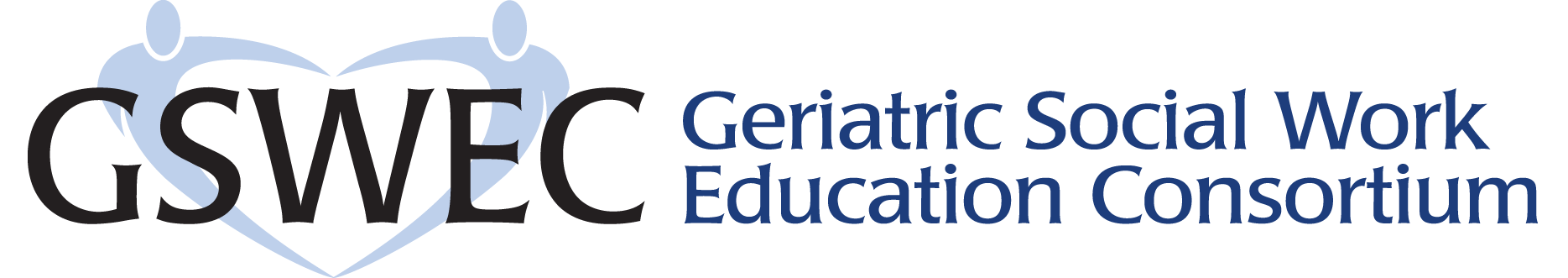 Students’ Guide to GSWECFor 2nd Year Field Placements in 2021/2022STUDENTS' GUIDE TO GSWEC(Geriatric Social Work Education Consortium)This Guide to GSWEC is for social work graduate students interested in developing skills in andspecializing in services for and with older adults and their families.GSWEC (Geriatric Social Work Education Consortium) is a collaboration among eight GraduateSchools of Social Work and twelve community agencies specializing in services for older adults.It was established in 1999 to provide aging-focused 2nd year field placements and competency-driven geriatric social work field education. This guide includes:Frequently asked questions about GSWECSpecifics on opportunities and experiences at the various GSWEC AgenciesGSWEC field placements are structured to provide students with a well-rounded experience ofsocial work with older adults.The GSWEC consortium includes:Eight Southern California Graduate Schools of Social WorkAzusa Pacific UniversityCalifornia State University, Dominguez HillsCalifornia State University, FullertonCalifornia State University, Long BeachCalifornia State University, Los AngelesCalifornia State University, NorthridgeUniversity of California, Los AngelesUniversity of Southern CaliforniaTwelve Centers of Excellence in Geriatric Social Work Field Education:AltaMedAlzheimer's Los AngelesAlzheimer's Orange CountyBeach Cities Health DistrictHuntington Senior Care NetworkJewish Family ServiceMotion Picture and Television FundPacific ClinicsPartners in Care FoundationSpecial Service for Groups/SILVERVA Greater Los Angeles Healthcare SystemWISE & Healthy AgingGSWEC FAQsWhat advantage is there for me to be in GSWEC?GSWEC is well recognized among employers and GSWEC alumni are sought after as employees.GSWEC students receive supplemental training in Geriatric Social Work, guided by nationally recognized Geriatric Social Work Competencies developed by GSWEC.GSWEC students experience both micro and macro practice.GSWEC students gain a broader field experience with Associate Site rotations.GSWEC students have opportunity to network with other GSWEC students and alumni.What field placement settings does GSWEC offer? GSWEC offers micro, mezzo and macro placement opportunities at its twelve Geriatric Centers of Excellence agencies? Placement settings include:Mental HealthHealth Care and Health PromotionGeriatric Care ManagementAdult Day Health CareDementia Care and Caregiver SupportSubstance Abuse TreatmentSenior Services AdministrationCivic Engagement and VolunteerismWhat is GSWEC's "Competency-Driven Education"?GSWEC developed "Geriatric Social Work Competencies" as a foundation for geriatric field placement experiences. GSWEC Field Instructor and student use the Competencies to identify the student's learning goals, and to provide the basis for learning assignments and assessment of the student's progress. The Competencies emphasize geriatric social work values, knowledge, and skills encompassing micro-to macro-level practice in four general areas:Values, Ethics and Theoretical PerspectivesAssessmentInterventionAging Services, Programs and PoliciesWhat Are GSWEC's Geriatric Social Work Seminars?All GSWEC students participate in three (3) free, full day Geriatric Social Work Seminars during the Placement Year. Seminar locations vary and local travel to other sites is required. Seminars typically include presentations by, and discussions with, academic and professional experts, Field Instructors and GSWEC alumni. The Seminars broaden students' learning and provide exposure to many facets of Geriatric Social Work. Topics vary from year to year, but typically include subjects such as:Biopsychosocial Aspects of Aging and Impact on Older Adults and Their FamiliesNormal and Abnormal Cognitive Changes in AgingAssessment, Diagnosis and Treatment of Older Adult Mental Health IssuesCultural and Age Cohort DiversityOlder Adults and Substance AbusePalliative and End of Life CareDo GSWEC placements offer stipends? Most GSWEC agencies provide stipends of $4,000. Two agencies (Pacific Clinics and VA Health Systems) provide $5,000 or more. Some agencies withhold for taxes, others do not. Some pay biweekly, some at different intervals. See the Agency Program Descriptions in this guide and check with agencies for details regarding stipends.While it is our goal to have GSWEC students work in geriatric social work after graduation, there currently is no employment obligation incurred. However, GSWEC agencies are always eager to hire GSWEC graduates!Are GSWEC students eligible for CAL-SWEC II Mental Health stipends?Yes, if the GSWEC placements meet the criteria for CAL-SWEC II Mental Health stipend. If you receive the CAL-SWEC II Mental Health stipend it will be in lieu of the GSWEC stipend.How can I apply for GSWEC?Obtain an application from the GSWEC liaison at your campus.Attend the GSWEC Orientation on February 17, 2021 from 1:00 to 4:00pm virtually via Zoom to learn more about GSWEC and placement opportunities.Submit the GSWEC Application to your campus GSWEC Liaison by your School's deadline date.Arrange interviews with GSWEC agencies that interest you.Can I interview at more than one GSWEC agency/site? Yes, you can — check with your School as to number of interviews allowed. Most GSWEC sites require an interview but some hold an Open House instead. Before you schedule site interviews you should review the GSWEC Guide to get basic information about agencies and sites and make a preliminary phone call to get more information about placement opportunities. This will help you more effectively focus your placement search.What does GSWEC look for when selecting Applicants?Students who have a respect for older adultsStudents who have a desire to work with and on behalf of the aging populationStudents with leadership qualitiesWhat are Site-Specific Requirements?Specific requirements vary among placement sites, such as fingerprinting, physical exam, specific language fluency or U.S. Citizenship. Many also require an on-site interview. See Field Placement Opportunities in this GSWEC Guide, and check with agency for details.What should I take with me to the agency interview?You should take a copy of your GSWEC application and your resume. Also remember that a professional appearance will help you present a positive image.GSWEC Field Placement Opportunities2020/2021GSWEC Agency Program Descriptions (click to navigate)AltaMed Health Services – PACE ProgramAlzheimer’s Los AngelesAlzheimer’s Orange CountyBeach Cities Health DistrictHuntington Hospital Senior Care NetworkJewish Family Service CareJewish Family Service of Los Angeles – Felicia Mahood Multipurpose Senior CenterJewish Family Service of Los Angeles – Freda Mohr Multipurpose Senior CenterMotion Picture and Television Fund – Elder Connection ProgramMotion Picture and Television Fund – Skilled Nursing ProgramMotion Picture and Television Fund – Palliative Care ProgramPacific Clinics – Asian Pacific Family CenterPacific Clinics – Older Adult ServicesPacific Clinics – PEI/FSP/FCCSPartners in Care Foundation – Community Wellness DepartmentPartners in Care Foundation – Assisted Living WaiverPartners in Care Foundation – Home and Community Based AlternativesPartners in Care Foundation – Multipurpose Senior Services ProgramSpecial Services for Groups/Sustaining Independent Lives with Vital Empowering ResourcesVA Greater Los Angeles Healthcare System Sepulveda Ambulatory Care and Community Living Center & West Los Angeles Healthcare CenterWISE and Healthy Aging – Holistic Elder Abuse Response TeamWISE and Healthy Aging – In Home Services/Care Management & Adult Day Service CenterWISE and Healthy Aging – Long Term Care Ombudsman Program*Note on Changes to Programs Due to COVID-19 PandemicAs we compiled the information below, there is still much uncertainty in our world. We did our best to present the internship opportunities as we expect them to exist, but we have all seen living through this past year, there is no way to guarantee the experiences each program will offer. Some programs may have face-to-face services with appropriate safeguards, others may be all telephonic/virtual. This extends to the site interviews, many of which are confirmed as virtual interviews, but given the circumstances most can be expected to be done remotely. What we can promise is that we will offer the same level of quality work experience we have had at GSWEC in the past, but with appropriate safeguards to protect our interns and our clients. We live in a changing world, and virtual/telephonic services are not going away once the pandemic ends. Join us as we walk together into the future of social care delivery.AltaMed Health Services – PACE ProgramOpportunity:AltaMed has delivered quality health care services to the underserved communities of Southern California for more than 40 years. AltaMed serves the entire family with primary medical care, dental clinics and complete senior long-term care services, including primary care clinics, senior case management, and the Program of All Inclusive Care for the Elderly (PACE). AltaMed also delivers disease management programs, health education, youth services, specialty HIV/AIDS care and substance abuse treatment.This internship will allow students the opportunity to work in one of our nine PACE programs located across Los Angeles county.   The programs provide 24/7 care to enrolled participants and are located in: Long Beach, South LA (Watts), Huntington Park, Lynwood, Downey, Covina, El Monte, East LA, and the downtown LA/Chinatown area.  AltaMed/PACE is recognized as one of the nation’s most innovative providers of all-inclusive medical and social services. AltaMed offers a distinct type of senior services to enable chronically ill and frail seniors to live safely and with dignity in the comfort of their own home while receiving essential health care services. Placement with the PACE program will allow students to integrate their classroom education into direct practice through bio-psychosocial assessments, care plan development, case management, community-based linkages and referrals, discharge planning, psycho-educational and therapeutic groups, and working as part of an interdisciplinary team. The students will also have the opportunity to work with families and caregivers of the program participants through engagement in the assessment process, discussion about advance life planning, and collaboration around individualized care plans.Unique Aspects of Placement:  The PACE program model is centered on the belief that it is better for the well-being of seniors with chronic care needs and their families to be served in the community whenever possible.   Enrollees must be 55 or older, live in a geographic area served by the PACE program, and be able to live in the community safely without jeopardizing his or her health.  Additionally, while all PACE participants must be certified to meet nursing home care criteria to enroll in PACE, only about 7 percent of PACE participants nationally reside in a nursing home. If a PACE enrollee needs nursing home care, the PACE program pays for it and continues to coordinate the enrollee's care. The services provided to a PACE participant include:Adult day care that offers recreational therapy and nutritious meals; Transportation to medical appointments and the adult day care site;Physical and occupational therapies;Dietary/nutritional counseling; Social services and counseling;Nursing and acute symptom management;Primary medical care services;Home care services and supports;All necessary prescription drugs (on-site dispensaries)Palliative careMedical specialties such as audiology, dentistry, optometry, podiatry and speech therapy;Respite care; andHospital, nursing home, and hospice care when necessary.The students placed with the AltaMed PACE program will have the unique opportunity to work with frail seniors and their families and be exposed to this vulnerable population’s needs. AltaMed PACE is committed to providing professional development through ongoing trainings on quality improvement initiatives, process improvement, resume building and supervision with experienced Social Workers. Referenced: http://www.npaonline.org/website/article.asp?id=12Alzheimer’s Los AngelesOpportunity:Depending on the project/area that the student selects, he/she will have the opportunity to observe and learn about people experiencing the early stages of Alzheimer's disease and how they and their loved ones cope with the diagnosis. The student might lead one of our early-stage groups or carry a caseload of clients who are caregivers caring for someone in the middle or late stage of the disease, when behaviors are challenging and extra support is needed. Or he/she might go into the community to deliver an educational talk about Alzheimer's disease or some other aspect of dementia. If the student is interested in working with diverse communities, we offer opportunities to network with, and deliver services to, the African American community, the Asian-Pacific Islander community and the Latino Community. If someone is more interested in public policy, visits to legislators to advocate for people affected by Alzheimer's disease might be part of the day. I f the student is interested in more macro projects, he/she might work on program evaluation and outcomes, data collection or service mapping in order to determine how resources should be spent. Unique Aspects of Placement:  Whether someone is interested in direct practice or macro work, the best part about being at Alzheimer's Greater Los Angeles, is the variety of opportunities available to students. In addition to training students to become dementia care experts, we are able to match students' interests to the services we provide, and they actually have a voice in how their placement will unfold. The staff are experienced supervisors who are invested in students and their learning, and we take the time to make the entire experience enjoyable and meaningful. We offer individualized support and guidance, while giving students abundant opportunities for exploration and growth.Alzheimer’s Orange CountyOpportunity:At Alzheimer’s Orange County (AlzOC), GSWEC students will begin their internship with robust training to become dementia care specialists. GSWEC students will then have opportunities to conduct assessments, provide supportive counseling, link to services, and in some cases report progress to partnered entities such as healthcare providers and social service organizations. Services may be delivered through office visits, home visits, or telehealth. AlzOC is committed to providing quality learning experience while also committing to the safety and welfare of our constituents, staff and interns. Dependent upon COVID-19 developments for the 2021-2022 academic year, field placement adjustments may also be made accordingly, and may entail in-person, remote or hybrid learning. AlzOC has had success in providing virtual/remote field placement in the 2020-2021 academic year. GSWEC students may also participate in the following additional opportunities, all of which have also proven to be successful via telehealth. Telephonic and in-person support in the form of providing information, referrals, and care consultations for individuals and families impacted by memory lossAdministration of Cognitive Screenings and associated education and linkageFacilitate groups for individuals and families impacted by memory loss, such as support groups, psycho-educational classes, and other activitiesParticipate in Multidisciplinary Cognitive Disorders Study GroupSupport multicultural community outreach education initiativesMacro placement/projects in conjunction with various partner agencies and initiativesSupporting constituents and initiatives connected to AlzOC’s two Adult Day Health Care sitesUnique Aspects of Placement:  AlzOC is an expanding and increasingly diverse senior focused community-based service organization. Founded in 1982 by family caregivers to serve dementia caregivers in Orange County, AlzOC became an independent chapter of the national Alzheimer’s Association in 1985. In 2015, AlzOC disaffiliated from the national organization and has had an expanding scope of services since. In 2019, AlzOC reached 34,526 people in Orange County through a variety of services and programs. A significant part of this success is due to unique partnerships with local health care providers as well as with ethnic and cultural community-based organizations in Orange County. AlzOC now includes two adult day health centers (in Garden Grove and Laguna Woods) as well as Irvine Cottages, 12 memory care homes throughout Irvine and South Orange County. Brain health initiatives have expanded to include cognitive screenings and a variety of dementia education workshops and classes. Additionally, AlzOC has significant leadership roles in the Orange County Aging Services Collaborative, Orange County Strategic Plan for Aging, and the Orange County Advance Care Planning Partners, thus impacting the community of senior service providers. Educating the community, health care providers, and senior service providers about Alzheimer’s Disease and related dementias remains one of the key goals of AlzOC. This mission includes assisting in the development of the next generation of geriatric focused professional social workers by providing practical learning opportunities as well as quality supervision (5 Licensed Clinical Social Workers on staff in Programs & Education) and mentorship tailored to the needs and goals of the individual student.Beach Cities Health DistrictOpportunity:Conduct screenings (GDS, SLUMS), learn computer-based charting, work with volunteers, participate in strategic planning and board meetings, implement evidence-based practice modalities, participate in team treatment planning meetings, ability to do both micro and macro work. Unique Aspects of Placement:  All work takes place in client homes, conduct home visits, participate in the community in outreach to senior centers, senior health fairs and other community partnerships for joint programming. Learn about the unique entity that is a "Health District". Work with seniors and the disabled.Huntington Hospital Senior Care NetworkOpportunity:Our GSWEC interns can work in several different care management programs, support groups, and community engagement. Our community programs include the following:Resource Center – A free service to the community where social workers conduct brief needs assessments, provide referrals/resources, and complete intakes for care management programs. This is an opportunity to learn in-depth about community resources and public benefits, talk with community members in need both face-to-face and by phone, connect them with resources, and provide short-term care management follow-up as needed. Long Term Care Management – We have two long-term care management programs for Medi-Cal recipients. The Assisted Living Waiver Program (ALW) works with individuals 21 and older residing in Assisted Living Facilities and the Multipurpose Senior Services Program (MSSP) works with individuals 65 and older who live at home and are at risk for placement in a Skilled Nursing Facility. These programs offer the opportunity to meet face-to-face with clients where they live, monitor their care plan, assess and provide social work interventions as needs arise. SCN Navigation – Short Term Care Management for individuals identified at the hospital as needing follow-up once they discharge home. This is an opportunity to provide follow-up post-hospital care transition services, link individuals with community resources, health plan and public benefits, and provide short term care management services as needed. Support Groups – HSCN offers the Memory Club, 8-week support/educational group for people with memory impairment and their care partners. Interns can co-facilitate this group. Macro Opportunity – Within the Resource Center, we have the opportunity for an intern to engage in process improvement to develop best practices for documentation. This involves understanding clinical practice with community callers and recently discharge patients and helping staff to accurately and efficiently document their work.Unique Aspects of Placement:  Intern Learning Opportunities: Students will have the opportunity to learn the following skills: Biopsychosocial Assessment Cognition Assessment and Intervention Depression Assessment and Intervention Care Plan Development and Interdisciplinary collaboration Group Facilitation Referrals and Resources provision Grant writing opportunities Caregiver Burnout Assessment and Intervention Fall Risk Assessment and Intervention Overall Safety Assessment Socialization/Isolation Prevention and Intervention Inpatient hospital rotation Cultural competencies and working with clients and families whose native language is not English, use of interpretation services Performance Improvement methodologies and processes Additional Trainings: Monthly educational trainings, hospital didactics and health plan trainings Employment Opportunities: Currently HSCN has 9 GSWEC Alumni employees. HSCN is committed to hiring strong former GSWEC students after graduation when possible.Jewish Family Service CareOpportunity:We are looking for a select group of motivated, hardworking 2nd year MSW Macro Students to work closely with the CEO of JFS Care to help us grow, enabling us to touch more clients’ lives, and make a significant difference in their lives.Unique Aspects of Placement:  WHY WE DO WHAT WE DO: At JFS Care we know more and more families are caring for their older relatives. We believe that families want to do the right thing for their aging family members, but just aren’t sure what that is—we are committed to helping families make great decisions, and to help them feel supported. We believe that eldercare need not be so stressful for and with expert advice and support, families can care for their senior members well with grace and compassion. FOR OUR STUDENTS: We believe that a fulfilling placement experience is tied to great learning opportunities (check), meaningful relationships with staff and clients (check) – and a healthy balanced sense of reciprocity (check). We at JFS CARE are looking for that unique candidate – a hybrid – a social work candidate who has an entrepreneurial spirit and interested in a learning experience that combines traditional social work placement experiences along with innovative business development. Field placement opportunity at JFS Care provides MSW 2nd year candidates with unique training, skills and experience to provide and position the student to be best prepared to enter the ELDERCARE market upon graduation. JFS Care provides non-medical home care solutions for older adults and adults with specialized needs. We employ a whole person, whole family professional approach to care that includes initial home assessments, development of a plan; and on- management and oversight to provide better care experiences for our clients and their families. As a small to mid-sized agency, JFS Care is closely associated with Jewish Family Service of Los Angeles (JFSLA) affording students with a small and intimate working environment (JFS Care), while having access to resources and support due to our association with JFSLA.Jewish Family Service of Los Angeles – Felicia Mahood Multipurpose Senior CenterOpportunity:An intern at JFS LA/Felicia Mahood Multipurpose Center will have the opportunity to be supervised and mentored by professionals in the field who work on a daily basis with older adults and who serve the local community of seniors and their families. Pre-Covid, the work setting was in the office or in the field as home visits are required to assess our clients on a regular basis. At this time, we assess and provide services virtually in order to maintain the safety of our students as well as our seniors/families. Community outreach, program development and engagement might also be available as part of the intern’s learning opportunity. Interns will also have the opportunity to work with Seniors 60+ who might be Holocaust survivors and their families and/or with caregivers of those with memory impairment and chronic health issues.Unique Aspects of Placement:  This site hosts some services in Spanish and Farsi. Students who are bilingual and interested in serving these communities are welcome. Also, specific training provided on how to work with clients/family members who present with Dementia.Jewish Family Service of Los Angeles – Freda Mohr Multipurpose Senior CenterOpportunity:An intern at JFS Freda Mohr Multipurpose Senior Center will have the opportunity to be supervised and mentored by geriatric professionals who are experienced in working with older adults and their families on a daily basis. They will have the opportunity of working with and observing more active seniors who are able to access senior center activities as well as become more familiar with the needs of more frail seniors who need case management and require home visits. Interns will learn how to assess needs, complete psychosocial assessments, write professional progress notes and develop care plans. During assigned Intake shifts, they will also increase their knowledge of community resources available to the senior community. They will also learn how to access grants for clients through the Jewish Federation and other non-profit organizations.Unique Aspects of Placement:  Jewish Family Service has an array of services and the interns will learn how to collaborate with other programs internally and externally with other community agencies. Students will have the opportunity of working with a diverse population of seniors, including the unique opportunity to work with Holocaust survivors as well as an ethnically diverse community of seniors who live in our Department of Aging catchment area. As JFS works collaboratively with the UCLA Alzheimer’s and Dementia Program, interns will gain an expertise in working with dementia patients and their families.Motion Picture and Television Fund – Elder Connection ProgramOpportunity:The student would have the opportunity to intern with MPTF's Elder Connection Program, which provides services to entertainment industry professionals 65-years of age and older in the community. The program can assist the "industry member", their families and/or caregivers as they face a myriad of issues related to aging. He or she would have the opportunity to experience the unique complexities of the entertainment industry, while developing their own practice skills with an aging population. Many of our clients receive comprehensive case management, including care coordination, linkages to appropriate resources and referrals, and the provision of supportive counseling. The intern will learn how to conduct biopsychosocial assessments, clinical geriatric assessments (e.g., Geriatric Depression scale, Mini Mental Status Exam, etc.) and develop/implement case plans with clients, families, caregivers and other professionals. The Elder Connection Program works with various modalities, including individuals, couples and families. Services provided may include comprehensive case management, crisis intervention, supportive counseling, financial assistance and educating clients around both the aging process and end of life issues. The Intern will experience working with clients in home settings, assisted living facilities, hospitals and rehabilitation facilities. Interns would also have the possibility of co-facilitating various groups that MPTF offers, including grief/bereavement groups and other 4fts. evidenced based groups. Although the primary focus of practice is micro, the intern will have the opportunity to gain a greater understanding of the micro/mezzo/macro interplay in the field of aging, particularly as this relates to the clients MPTF serves. For students who are interested in experiencing social work with a medical model emphasis, there is the possibility of integrating a one day a week rotation at our Wasserman campus location, located in Woodland Hills. Students who choose this internship option would have the additional opportunity to have a portion of their internship on the retirement campus with a dynamic team of social workers. This additional internship option provides students with learning experiences through collaboration within a multidisciplinary team (i.e., physician, nursing staff, activities, and chaplaincy). The intern would have the opportunity to work in various modalities including: individuals, couples and families. The internship would include a rotation through the various levels of care (i.e., RCFE, Long-Term Care, Secured Dementia Unit, etc.) allowing the student to gather a deeper understanding of options and issues that arise in community care facilities. Unique Aspects of Placement:  MPTF's Elder Connection program is a trusted resource for entertainment industry members and their parents who face challenges living on their own or may have had a sudden life event that requires an urgent intervention. MPTF's retirement community has, for generations, been at the center of MPTF's legacy to countless people in the entertainment industry who seek a warm, inviting, supportive place to spend their retirement years. MPTF is non-profit organization that provides a full continuum of services for older adults on its 44-acre community located in the west San Fernando Valley. Services include a Residential Care Facility for the elderly (RCFE), which focuses on independent and assisted living; a 40-bed Long Term Care community for residents who need 24 hour care and 30-bed unit for residents with Alzheimer's and other forms of dementia. The mission of the Elder Connection Program is to provide exemplary psychosocial interventions to entertainment industry individuals, families and our communities; to prevent and alleviate suffering and to maximize quality of life. Our social work practice is guided by core values of holistic care, justice, self-determination and advocacy for industry members, their parents and caregivers through continuously evolving programs and services designed to meet their health and human service needs.Motion Picture and Television Fund – Skilled Nursing ProgramOpportunity:The student would have the opportunity to intern within MPTF's Skilled Nursing Facility which provides services to entertainment industry professionals. MPTF's skilled nursing facility currently houses 70 residents between our Long-Term Care and Secure Dementia Unit. The intern would have the opportunity to experience the unique complexities of the entertainment industry, while developing their own practice skills with residents who live in a long-term care setting. The intern will learn how to conduct biopsychosocial assessments, clinical geriatric assessments (e.g., Geriatric Depression scale, Mini Mental Status Exam, etc.) and develop/implement case plans with clients, families, medical staff and other professionals involved in the care of the resident. The long-term care social workers and intern work with various modalities, including individuals, couples and families. Services provided may include comprehensive case management, crisis intervention, supportive counseling, and educating and providing therapy to the resident around both the aging process and end of life issues. The Intern will experience working with clients in their home settings, Interns may have the possibility of co-facilitating various groups that MPTF offers including grief/bereavement groups and other evidenced based groups. Although the primary focus of practice is micro, the intern will have the opportunity to gain a greater understanding of the micro/mezzo/macro interplay in the field of aging, particularly as this relates to the clients MPTF serves.Unique Aspects of Placement:  MPTF's retirement community has, for generations, been at the center of MPTF's legacy to countless people in the entertainment industry who seek a warm, inviting, supportive place to spend their retirement years. MPTF is non-profit organization that provides a full continuum of services for older adults on its 44-acre community located in the west San Fernando Valley. Services include a Residential Care Facility for the elderly (RCFE), which focuses on independent and assisted living; a 40-bed Long Term Care community for residents who need 24 hour care and 30-bed unit for residents with Alzheimer's and other forms of dementia.Motion Picture and Television Fund – Palliative Care ProgramOpportunity:The student would have the opportunity to intern with MPTF's Palliative Care Program which provides wrap around palliative care services to entertainment industry professionals and their families. MPTF's Palliative Care Program currently partners with UCLA medical care to provide outpatient palliative care to industry members and/or their families that have been diagnosed with a life altering illness. Unlike hospice where an individual needs to be given a life ending diagnosis, palliative care is designed to work concurrently with other medical treatments that the individual may be pursuing. The Palliative Care team is made up of a medical doctor, a social worker, a nurse practitioner and a chaplain. This team is designed to take care of the medical, social and spiritual needs of the individual and their family as they tackle their diagnosis.The intern would have the opportunity to experience the unique complexities of the entertainment industry, while developing their own practice skills with clients who have been diagnosed with a life altering illness. The intern will learn how to conduct biopsychosocial assessments, clinical geriatric assessments (e.g., Geriatric Depression scale, Mini Mental Status Exam, etc.) and develop/implement case plans with clients, families, medical staff and other professionals involved in the care of the client. The palliative care social worker and intern work with various modalities, including individuals, couples and families. Services provided may include comprehensive case management, crisis intervention, supportive counseling, and educating and providing therapy to the client and their family. The intern will experience working with clients in both a community based medical setting as well as individual home settings. Interns may have the possibility of co-facilitating various groups that MPTF offers including grief/bereavement groups. Although the primary focus of practice is micro, the intern will have the opportunity to gain a greater understanding of the micro/mezzo/macro interplay in the field of palliative care, particularly as this relates to the clients MPTF serves Unique Aspects of Placement:  MPTF's retirement community has, for generations, been at the center of MPTF's legacy to countless people in the entertainment industry who seek a warm, inviting, supportive place to spend their retirement years. MPTF is non-profit organization that provides a full continuum of services for older adults on its 44-acre community located in the west San Fernando Valley. Services include a Residential Care Facility for the elderly (RCFE), which focuses on independent and assisted living; a 40-bed Long Term Care community for residents who need 24-hour care and 30-bed unit for residents with Alzheimer's and other forms of dementia.Pacific Clinics – Asian Pacific Family CenterOpportunity:Opportunity to work as part of a multidisciplinary team in a cutting-edge PEI/FSP/FCCS program. Individual, family and group therapy, case management, individual and community outreach. Learn the DMH documentation requirements and standards. Students also have an opportunity to do a macro project. Some projects which former students have done were: compiling resources for the Asian older adults, community resource fair for the older adults, educational workshop at a local community center, organizing an activity event for the older adults. Students will also have the opportunity to facilitate an activity group with clients. Students will also participate in intern trainings and group supervision with Pacific Clinics Institute on a variety of topics specific for mental health settings. Unique Aspects of Placement:  NOW (Nurturing Older Adult Wellness) uses a multidisciplinary team approach (doctor, nurse, case manager, therapist, and service extenders) to serve the older adults; a field-based program which works with the older adults and their family members/caregivers, with an emphasis on treatment, prevention and early intervention. It is an integrated approach on health, mental health and substance abuse. We emphasize the provision of culturally and linguistically competent mental health services to the Asian older adults, their family members and/or caregivers.Pacific Clinics – Older Adult ServicesOpportunity:Opportunity to work as part of a multidisciplinary team in a cutting-edge PEI program (clinical experiences vary by site). Opportunity to see clients in clinic setting and also to do field-based work, visiting with clients in the office and in client homes. Opportunity to work with chronically mentally ill clients with a multitude of stressors and to provide individual family, group, case management services. In this setting you will have an opportunity to diagnose and treat clients, develop treatment plans, and do initial assessments including a mental status. You will administer a number of assessments, including MMSE, Geriatric Depression Screenings and others. You will also complete Outcome studies with clients. It is also likely that you will have the experience of doing educational presentations geared towards community outreach. Unique Aspects of Placement:  Prevention and Early Intervention program NOW (Nurturing Older Adult Wellness) uses a multidisciplinary team approach (doctor, nurse, case manager, therapist, and service extenders) to serve the older adults. These programs save lives! We work intensively with our clients, assisting them with therapy, case management, medication. In addition, we can assist with housing, food, clothing, etc. These are cutting edge programs that work with severe clients, with a multitude of problems in addition to mental health issues, Interns will have their own caseload but work as part of a team. Interns attend staff meetings. Pacific Clinics has a Training Institute and interns attend a series of trainings to enhance their clinical skills. Pacific Clinics – PEI/FSP/FCCSOpportunity:Opportunity to work as part of a multidisciplinary team in a cutting-edge PEI/FSP/FCCS program. Opportunity to see clients in clinic setting and also to do field-based work, visiting with clients in a multitude of settings, including hospitals, client homes, parks, etc. Opportunity to work with chronically mentally ill clients with a multitude of stressors and to provide individual, group, case management services. In this setting you will have an opportunity to diagnose and treat clients, develop treatment plans, do initial assessments including a mental status. You will administer a number of assessments, including MMSE, Geriatric Depression Screenings and others. You will also complete Outcome studies with clients. It is also likely that you will have the experience of doing educational presentations geared towards community outreach.Unique Aspects of Placement:  All of our programs use a multidisciplinary team approach (doctor, nurse, case manager, therapist, and service extenders) to serve the older adults. These programs save lives! We work intensively with our clients, assisting them with therapy, case management, medication. In addition, we can assist with housing, food, clothing, etc. These are cutting edge programs that work with severe clients, with a multitude of problems in addition to mental health issues. Furthermore, we have integrated health measures and substance abuse measures to ensure clients can meet their health and substance abuse recovery needs. Interns will have their own caseload but work as part of a team. Interns attend staff meetings. Pacific Clinics has a Training Institute and interns attend a series of trainings to enhance their clinical skills.Partners in Care Foundation – Community Wellness DepartmentOpportunity:The GSWEC student will be involved in the implementation of the City and County of Los Angeles III-D Evidence-Based Programs for Disease Prevention and Health Promotion. The GSWEC student will be trained as a workshop leader for a maximum of two evidence-based programs, which may include: the Chronic Disease Self-Management program, A Matter of Balance, Arthritis Foundation Exercise Program, or Arthritis Foundation Walk with Ease. The student will co-lead these workshops, provide community outreach/marketing and assist with program development. Unique Aspects of Placement:  This internship provides the opportunity to provide services in many diverse locations throughout the City and County of Los Angeles and to work with many ethnic populations. As a workshop co-leader, you will work with many staff throughout your internship, each providing you with mentorship and sharing their own professional style with you.Partners in Care Foundation – Assisted Living WaiverOpportunity:Assisted Living Waiver (ALW) goal is to facilitate a safe and timely transition of Medi-Cal eligible seniors and persons with disabilities from a nursing facility to a community home-like setting in a Residential Care Facility (RCF), an Adult Residential Care Facility (ARF), or public subsidized housing; and offer eligible seniors and persons with disabilities, who reside in the community, but are at risk of being institutionalized, the option of utilizing ALW services. The services that Partners in Care provides are enrolling clients, conducting assessments and reassessments using the ALW Assessment Tool, determining each client's level of care, developing Individualized Service Plans, arranging for services as determined necessary by the individual assessment, and monthly visits to participants. ALW will provide an opportunity to develop the following competencies: Psychosocial Assessments, Home Safety Evaluations, Crisis Intervention, Care Plan Development, Interdisciplinary team meetings, Referrals and Services, Implementation, field visits, collaboration and partnering with various healthcare providers, marketing, and opportunities for professional development. Unique Aspects of Placement:  Case Assignments for student interns may include assignments of up to (10) clients, with responsibilities to include: collaborating with health plans, conducting monthly home visits, completing case notes, case conferencing, referrals, and development of service plans for members.Partners in Care Foundation – Home and Community Based AlternativesOpportunity:Home Community Based Alternatives (HCBA) Waiver services medically fragile participants ranging from infancy to geriatrics. HCBA Waiver allows Medi-Cal beneficiaries with high- level care needs to continue to live at home or in the community by identifying and ensuring they receive services that will sustain their health and safety outside of an institution. HCBA will provide an opportunity to develop the following competencies: Psychosocial Assessments, Home Safety Evaluations, Crisis Intervention, Care Plan Development, Interdisciplinary team meetings, Referrals and Services, Implementation, field visits, collaboration and partnering with various waiver service providers, marketing and opportunities for professional development. Unique Aspects of Placement:  Case Assignments for student interns may include assignments of up to (10) clients, with responsibilities to include: conducting monthly phone contacts, case note entries, home visits, case conferencing, referrals, and development of care plans for medically fragile participants Partners in Care Foundation – Multipurpose Senior Services ProgramOpportunity:The Multipurpose Senior Services Program provides a learning environment with direct experience in developing competency in the following areas: Psychosocial Assessments, Home Safety Evaluations, Criris Intervention, Care Plan Development, Interdisciplinary team meetings, Referrals and Services, Implementation, field visits, collaboration and partners with health management organizations thru Cal Medi-Connect, marketing and opportunities for professional development. Unique Aspects of Placement:  Case Assignments for student interns may include assignments of up to (10) clients, with responsibilities to include: care conferencing, progress recordings on monthly phone contacts and home visits, monitor and implement referrals and services to frail seniors over 65 years of age who wish to remain at home.Special Services for Groups/Sustaining Independent Lives with Vital Empowering ResourcesOpportunity:Students placed at SSG/SILVER will have an opportunity to see clients flow through different levels of care from brief case management and mental health intervention to intensive case management and comprehensive mental health intervention including medication management. Students will also have the opportunity to work with family caregivers and address systems issues within the home environment. While SSG has many divisions, students should be advised that the placement will be with SILVER and rotation with other divisions will not be available. Unique Aspects of Placement:  SSG/SILVER does have funding from DMH to work with clients starting from Prevention and Early intervention to Full Scope intensive mental health treatment (24/7 crisis management). SSG/SILVER also work with a number of community partners to address the needs of the culturally diverse clientele that we serve. Students will have an opportunity to learn about various culturally specific interventions and be able to incorporate their learning into better assessment and evaluation of clients.VA Greater Los Angeles Healthcare System Sepulveda Ambulatory Care and Community Living Center & West Los Angeles Healthcare CenterOpportunity:We provide primary care in the innovative medical home model, tertiary inpatient and ambulatory care (acute, sub-acute, rehabilitation, extended care, dementia unit), mental health services, mental health integrated care, adult day healthcare, health promotion and disease prevention, home healthcare, homeless services, hospice, palliative care, nursing home, geriatric medicine, geropsychiatry, and substance abuse treatment, all with an interdisciplinary focus.Unlike other programs, the VA offers interdisciplinary teamwork, which means that each member of the team is of equal value, but holds different types of expertise. The patient is part of the team and the team goal is patient centered care. Multidisciplinary teams rely on a hierarchy with medicine in the leadership role. Interdisciplinary or interprofessional teams share leadership with all team members. It’s a hallmark of GSWEC and important to develop a skill set to deal with these teams.ADULT DAY HEALTH CARE PROGRAM SEPULVEDAThe ADHC is a structured day program for the physically and/or cognitively impaired older or disabled adult who can benefit from a supportive environment. The ADHC provides socialization, health monitoring, individual exercise program, cognitive and therapeutic activities and day respite for caregivers. We assist Veterans and caregivers to remain safely in their home environment with support.Day Program with strong Mental Health Component including intensive case managementIndividual Counseling and Group Therapy (Reminiscence and Therapeutic ‘process’ groups)Caregiver Support and EducationInterdisciplinary approachCOMMUNITY LIVING CENTER WEST LAThe WLA Community Living Center provides a wide range of social services to 51 Veterans on the 213-2 ward.The West LA CLC provides 24 hour skilled nursing care to approximately 150 Veterans across three wards (2 buildings), including one wander guard unit.The West LA CLC provides a variety of services to include mental health recovery care, palliative care, short-term rehabilitation (<90 days), short-stay placements (i.e. Veterans that need temporary placement on campus to access specialty clinics/care including radiation and chemotherapy, etc.). CLC also provides long-term care for residents who have skilled needs and meet eligibility criteria.CLC social workers are part of the core interdisciplinary team and are responsible for coordinating weekly team meetings, completing assessments, discharge planning, completing minimum data set (MDS) assessments and care plans in addition to various services to support the needs of our Veterans. In addition, CLC social workers often work with the Office of the Public Guardian regarding probate conservatorship referrals.MENTAL HEALTH CLINIC- SEPULVEDAProvide mental health care in the general Mental Health Clinic in coordination with a behavioral health interprofessional team.Services include crisis intervention and management, diagnostic evaluation/assessment, determining a comprehensive treatment plan which may include psychiatric medication, individual and/or group treatment, as well as provide linkages to VA and community-based resources.Provide group and individual psychotherapy using evidence-based treatment in an outpatient setting to address a range of disorders including trauma-related, mood and anxiety disorders.Learn / implement Cognitive Behavioral and Mindfulness modalitiesPATIENT ALIGNED CARE TEAM SEPULVEDA (PACT)Assess and treat the complicated psychosocial problems of Veterans, families and caregivers.Provide assessment of homeless and other psychosocial problems that cause distress, such as adjustment to the current medical condition and/or functional status, untreated or under-treated mental health or substance abuse condition, economic instability, legal problems, and inadequate social supports, housing and transportation.Comprehensive care with interdisciplinary team members.Provide case management services and interventions to increase adherence to treatment plans and access to care, transportation assistance, Advance Directive education, economic assistance and strategies to increase income, assist in locating housing resources to assist with functional decline.HEALTH PROMOTION DISEASE PREVENTION (HPDP)-(Sepulveda & WLA)HPDP (Health Promotion Disease Prevention) is a national VA program based at West Los Angeles and Sepulveda that strives to improve the quality of life for Veterans by providing VA clinicians with evidence-based health promotion and disease prevention practices to help them achieve optimal health and well-being. GSWEC students would provide programs, education, resources, coordination, guidance, and oversight for the field to enhance health, well-being, and quality of life for Veterans. Students offer Health Coaching and Motivational Interviewing skills to Veterans both in groups and individually. Evidence-based groups and individual sessions in Healthy Living, Mindfulness, Back to Sleep, Smoking Cessation are the modalities used to treat Veterans in a patient centered health setting for field placement.WOMEN’S HEALTH SEPULVEDAAt the Women’s Health Clinic, the Social Worker intern’s my primary responsibilities include the following:Provide linkage to services/ coordinate services with the teamProvide individual and group psychotherapyConduct Mental Health initial AssessmentsUnique Aspects of Placement:  The VA offers a rich experience for students including clinical care, research and education. We provide primary, tertiary inpatient and ambulatory care (acute, sub- acute, rehabilitation, extended care), mental health services, mental health integrated care, adult day healthcare, health coaching, home healthcare, homeless services, hospice, innovative research in geriatrics, palliative care, geriatric medicine, geropsychiatry, neurobehavior, and substance abuse treatment, all with an interdisciplinary focus.We also partner with the GRECC (Geriatric Research Education Clinical Center) which offers a broad spectrum of macro opportunities including program development, evaluation, research and educational opportunities.WISE and Healthy Aging – Holistic Elder Abuse Response TeamOpportunity:Elder abuse prevention and intervention in community settings: This internship opportunity will support elder and dependent adult abuse survivors through the Holistic Elder Abuse Response Team (HEART), a function of the WISE & Healthy Aging Elder Abuse Prevention Program. HEART provides case management, individual and group counseling, legal system advocacy (attending court, helping to write victim impact statements, getting restraining orders filed) and some emergency funds to elder and dependent adult abuse survivors. This program incorporates pre- and post-testing for depression, anxiety, Post-Traumatic Stress Disorder, isolation and loneliness, and a mental status exam. Services are primarily provided in client's homes or at the Long Beach or Santa Monica offices. The program is additionally co-located at the Long Beach Police Department. The program conducts weekly tele- support groups for survivors of romance scams. GSWEC student would be offered the opportunity to participate in the aforementioned roles alongside HEART staff. Additionally, a GSWEC student will be able to conduct trainings to community groups about how to detect abuse and access available resources if one becomes a victim. Exposure to the elder justice multidisciplinary teams may include all or any of the following: Los Angeles County Elder Abuse Forensic Center: GSWEC students will have the opportunity to attend meetings to observe this multidisciplinary team that meets weekly to review, consult and take action on the most egregious elder abuse cases in the County. The team is comprised of a geriatrician, neuropsychologist, Adult Protective Services, Ombudsman, Public Guardian, District Attorney's Office, City Attorney's Office, Los Angeles Police Department, Sheriffs Department, other local law enforcement jurisdictions, Department of Mental Health, and the Victim Witness Program. Los Angeles County Elder Death Review Team: Co-chaired by the Los Angeles County District Attorney's and Coroner's Office Chief Medical Examiner; the team reviews suspicious deaths that involve elders or defendant adults. Cases are brought forward by law enforcement and the Ombudsman. GSWEC students will have the opportunity to attend this meeting. SCAMS LA Workgroup: Co-chaired by representatives of the Federal Bureau of Investigation and the Los Angeles District Attorney's Office. This group brings together professionals from state, federal, and local public and private agencies who investigate or provide services to victims of mass marketing scams that target older adults. These meeting provide opportunity to network with a variety of professionals and conduct training on topics that are relevant to this group. City of Los Angeles Domestic Violence Task Force meetings and Abuse in Later Life Ad Hoc Committee meeting attendance. Macro projects policy, advocacy, and outreach: Rotations will be available to support the policy and advocacy efforts of the Ombudsman and Elder Abuse Prevention Programs. A few examples of the types of assignments: Help with the coordination of the City of Los Angeles Domestic Violence Task Force Abuse in Later Life Ad Hoc Committee; co-chaired by the City Attorney's Office and WISE & Healthy Aging.
The committee seeks to conduct training and link service providers in the elder justice and domestic violence intervention networks to support more cohesive responses to abuse in later life. Legislative education and advocacy: Engage in letter writing to support or oppose legislation, conduct visits in district to educate legislators on the impact of budget packages, legislation, and policy implications. Additionally, GSWEC students will have the opportunity to engage with statewide advocacy organizations like the California Elder Justice Coalition and the California Long-Term Care Ombudsman Association. Additional Networking and Training opportunities: GSWEC students will have opportunities to attend select webinars/trainings offered throughout the county. Unique Aspects of Placement:  The HEART program at WISE & Healthy Aging is the only program of it's kind in Los Angeles and one of a handful in the nation that is providing comprehensive services to elder abuse survivors. It is one of two programs that is being funded in the state of California to provide comprehensive victim services to elder abuse survivors. *Mileage reimbursement will be provided to GSWEC students in accordance with the agency's mileage reimbursement policy that currently reflects the Federal mileage reimbursement rate.WISE and Healthy Aging – In Home Services/Care Management & Adult Day Service CenterOpportunity:While working in Care Management, our ultimate goal with clients is to reduce isolation while connecting clients to needed resources. Each intern will be trained to provide comprehensive care management services which include completion of a very thorough biopsychosocial assessment for clients, development of a written Care Plan with measurable outcomes, arrangement and coordination of services, and client follow-up to monitor the effectiveness of the services. Interns will assist with monthly monitoring through telephone calls and home visits. They will also learn how to determine eligibility for clients and apply for needed benefits such as Medi-Cal, Cal Fresh (food stamps), LIHEAP (for utilities) as well as many other programs and services for older and disabled adults. Interns also have to the opportunity to provide care management to family caregivers within the Family Caregiver Support Program, a program that aims to provide caregivers with the tools, resources, and support to care for their loved ones in the home. When working in Information and Referral, interns will be required to answer phone calls and greet visitors seeking resources while evaluating needs to determine what services are required. Interns will refer callers and visitors to the most appropriate internal agency programs or local and community-based programs, including referral services statewide and nationally, as needed. While working at our Adult Day Service Center (ADSC), interns will be encouraged to sharpen their assessment skills by providing biopsychosocial assessments for older adults who are frail, have impaired cognition, or other psychological diagnoses. In collaboration with ADSC staff, interns will create 6-month care plans suggesting specific interventions to facilitate the goals of social service model adult day services such as decreased social isolation, increased exercise and cognitive stimulation. Interns will be assigned a small caseload of ADSC participants to follow for the duration of their rotation and will intervene as necessary to promote greater integration and participation within the program. Interns will have the option of conducting a small "pull-out" group for specific ADSC participants. The group may focus on reminiscence, cognitive stimulation, or other therapeutic activities. Somos Amigos, Our Spanish Language Program is designed to offer the same level of engagement, mental stimulation, exercise-strength training and recreation that our English program offers. Somos Amigos ("we are friends") is a diverse group, embracing the cultures and celebrating the traditions of Mexico, Central and South America. We offer two days a week of Spanish language activities. All the internship activities mentioned above are offered through Somos Amigos. Within the ADSC, we offer a 2 day/week program for individuals with early memory loss called WISEMinds. This research-informed program is comprised of a group of 8—12 individuals who take a proactive approach to memory loss. Interns may rotate through this program, contributing to each client's assessment (in conjunction with our mental health services) and offering one or two program activities each month commensurate with the cognitive capabilities and interests of our group. Curriculum development for these activities will be supervised by our Director of Community Aging Resources and Education. Unique Aspects of Placement:  Both programs involve biopsychosocial assessments with a "micro" focus on client behaviors and needs, however, there are plenty of "mezzo" and "macro" experiences interwoven into each program which further the independence and support of client's lives. *Mileage reimbursement will be provided to GSWEC students in accordance with the agency's mileage reimbursement policy that currently reflects the Federal mileage reimbursement rate.WISE and Healthy Aging – Long Term Care Ombudsman ProgramOpportunity:The Long-Term Care Ombudsman Program is designed to provide independent oversight over the quality of care in long term care facilities by advocating for resident's health, safety, welfare and rights. Its federally mandated activities include, but are not limited to, complaint investigation, unannounced monitoring visits to licensed long term care facilities, community education, resident and family education. Ombudsman in the state of California also are called to witness advance health care directives executed by residents in skilled nursing facilities; receive mandatory reports of elder and dependent adult abuse and conduct preliminary abuse investigations. GSWEC students who have the interest, the skill level and capabilities will have additional opportunities to select from that are distinct from traditional internship assignments. The following are distinct GSWEC opportunities: Elder and dependent adult abuse in long-term care settings: GSWEC students with the necessary capabilities will be additionally trained to conduct elder and dependent adult abuse investigations. Exposure to the elder justice multidisciplinary teams including the Los Angeles County Elder Abuse Forensic Center: GSWEC students will have the opportunity to attend meetings to observe or to present a case if that is deemed a necessary intervention. The Forensic Center is multidisciplinary team that meets weekly to review, consult and take action on the most egregious elder abuse cases in the County. The team is comprised of a geriatrician, neuropsychologist, APS, Ombudsman, Public Guardian, District Attorney's Office, City Attorney's Office, Los Angeles Police Department, Sherriff's Department, other local law enforcement jurisdictions, Department of Mental Health, and the Victim 2020-2021Witness Program. Los Angeles County Elder Death Review Team: Co-chaired by the Los Angeles County District Attorney's and Coroner's Office Chief Medical Examiner; the team reviews suspicious deaths that involve elders or dependent adults. Cases are brought forward by law enforcement and the Ombudsman. GSWEC students will have the opportunity to attend this meeting. Macro projects policy, advocacy, and outreach: Rotations will be available to support the policy and advocacy efforts of the Ombudsman and Elder Abuse Prevention Programs. A few examples of the types of assignments: Help with the coordination of the City of Los Angeles Domestic Violence Task Force Abuse in Later Life Ad Hoc Committee; co-chaired by the City Attorney's Office and WISE & Healthy Aging.
The committee seeks to conduct training and link service providers in the elder justice and domestic violence intervention networks to support more cohesive responses to abuse in later life. Legislative education and advocacy: Engage in letter writing to support or oppose legislation, conduct visits in district and possibly at the state Capitol to educate legislators on the impact of budget packages, legislation, and policy implications. Additionally, GSWEC students will have the opportunity to engage with statewide advocacy organizations like the California Elder Justice Coalition, the California Long-Term Care Ombudsman Association, and attend state level advocacy meetings with the regulatory agencies to deal with systemic issues that arise from the field. Mental health focused rotation. Regular visitation at an Institution for Mentally Disabled (IMD), a locked nursing facility that serves individuals with dementing illnesses and also individuals who have persistent mental illness that require intensive treatment. Some of these facilities have forensic units and clients are ordered to stay at the facility in lieu of time in prison. Additional Networking and Training opportunities: GSWEC students will have opportunities to attend select webinars/trainings offered throughout the county. Unique Aspects of Placement:  WISE & Healthy Aging is the sole contractor of Long-Term Care Ombudsman Services in Los Angeles City and County. It is the largest Ombudsman program in the nation. The Ombudsman internship is robust with learning opportunities and whose ethics are in alignment with and mirror social work ethics. It is an ideal placement for student professional development and exploration in the field of aging.*Mileage reimbursement will be provided to GSWEC students in accordance with the agency's mileage reimbursement policy that currently reflects the Federal mileage reimbursement rate. Site DescriptionSite DescriptionAgency Name: AltaMed Health Services- PACE ProgramAddress:2040 Camfield Ave. Los Angeles, CA 90040 (Corporate Address, not where students will be placed)Field Coordinator/ Instructor/ Contact Person:Lisa Ruiz-VangelatosPhone:323-720-5699 (office); 323-480-1400 (cell); 323-622-2442 (fax)Email:lrvangelatos@altamed.orgIn-person, remote, or hybrid?Agency RequirementsAgency RequirementsSite-based interview required?YesFormat of GSWEC Stipend:Stipend (non-taxed)U.S. Citizenship required?NoLife Scan/Fingerprinting?NoDriver’s License?YesMalpractice Insurance?YesLanguage requirements:Spanish or Chinese preferredSpecific days or hours?M – F 8:00am-5:00pmOrientation?YesTB Test?Yes Auto?NoAuto insurance?NoWork Study?NoOther:Stipend paid in 2 parts (Dec & April) Total $5000Direct PracticeMacroSettingPopulationComprehensive Geriatric AssessmentCommunity-Based AgencyCommunity Dwelling Older AdultsCounselingOutpatient Health SettingResidents in Congregate LivingCrisis InterventionCaregiversFamilyEnd of Life CareCase Management, Short-TermCase Management, Long-TermDischarge PlanningInformation and ReferralGroup: Psychosocial Assessments, Care Planning, Working in an Interdisciplinary Team, Working in an electronic medical record system, Medi-Cal/Medicare System navigation.Other: Palliative care, grief and bereavementSite DescriptionSite DescriptionAgency Name: Alzheimer’s Los AngelesAddress:4221 Wilshire Blvd. Suite 400, Los Angeles, CA 90010133 N. Sunol Dr. Suite 237, Los Angeles, CA 90063 Field Coordinator/ Instructor/ Contact Person:Cathy LaddPhone:323-930-6213 (phone); 323-938-1036 (fax)Email:add@alzIa.org In-person, remote, or hybrid?Agency RequirementsAgency RequirementsSite-based interview required?YesFormat of GSWEC Stipend:Stipend (non-taxed)U.S. Citizenship required?YesLife Scan/Fingerprinting?NoDriver’s License?YesMalpractice Insurance?YesLanguage requirements:Spanish preferred; some sites requiredSpecific days or hours?NoOrientation?YesTB Test?NoAuto?YesAuto insurance?YesWork Study?NoOther:Background check paid by agencyDirect PracticeMacroSettingPopulationCrisis InterventionProgram DevelopmentCommunity-Based AgencyCaregiversCase Management, Short-TermAdministrative/Project ManagementStaff/ProfessionalsCase Management, Long-TermCommunity Outreach/MarketingEthnic/Special Groups: All ethnically diverse groups; also, people in early stages of Alzheimer’s diseaseInformation and ReferralPolicyGroupCommunity OrganizationEducational PresentationsProgram EvaluationEvent PlanningSite DescriptionSite DescriptionAgency Name: Alzheimer’s Orange CountyAddress:2515 McCabe Way, Suite 200, Irvine CA 92614Field Coordinator/ Instructor/ Contact Person:Lynne Conger, Community Services Project DirectorPhone:949-757-3751 (phone)Email:lynne.conger@alzoc.orgIn-person, remote, or hybrid?Agency RequirementsAgency RequirementsSite-based interview required?YesFormat of GSWEC Stipend:Stipend (non-taxed)U.S. Citizenship required?YesLife Scan/Fingerprinting?YesDriver’s License?YesMalpractice Insurance?NoLanguage requirements:Bi-lingual/Bi-cultural students encouraged to apply. Ongoing need for Spanish, Vietnamese, Korean and Farsi.Specific days or hours?16 hours unless 20 hours required by schoolOrientation?YesTB Test?Yes Auto?YesAuto insurance?YesWork Study?NoOther:NoDirect PracticeMacroSettingPopulationComprehensive Geriatric AssessmentProgram DevelopmentCommunityCommunity Dwelling Older AdultsCounselingAdministrative/Project ManagementCommunity-Based AgencyCaregiversCrisis InterventionCommunity Outreach/MarketingOutpatient Health SettingEthnic/Special Groups: LEP Spanish, Vietnamese, Korean, Farsi-speaking individuals and familiesEnd of Life CareCommunity OrganizationOther: Adult Day Health CareCase Management, Short-TermGrant WritingCase Management, Long-TermEducational PresentationsInformation and ReferralProgram EvaluationGroupEvent PlanningOther: Cognitive Screens, Outpatient health careSite DescriptionSite DescriptionAgency Name: Beach Cities Health DistrictAddress:514 N. Prospect Ave. 1st Floor Redondo Beach, CA 90277Field Coordinator/ Instructor/ Contact Person:Melissa Andrizzi-SobelPhone:310-374-3426 Ext. 249 (phone); 310-374-1242 (fax)Email:Melissa.andrizzi-sobel@bchd.orgIn-person, remote, or hybrid?Telephonic onlyAgency RequirementsAgency RequirementsSite-based interview required?YesFormat of GSWEC Stipend:Stipend (taxed)U.S. Citizenship required?YesLife Scan/Fingerprinting?YesDriver’s License?YesMalpractice Insurance?NoLanguage requirements:NoSpecific days or hours?Wednesday requiredOrientation?YesTB Test?YesAuto?YesAuto insurance?YesWork Study?NoOther:NoDirect PracticeMacroSettingPopulationComprehensive Geriatric AssessmentProgram DevelopmentCommunityCommunity Dwelling Older AdultsCounselingAdministrative/Project ManagementCommunity-Based AgencyCaregiversFamilyCommunity Outreach/MarketingCase Management, Short-TermCommunity OrganizationCase Management, Long-TermEducational PresentationsInformation and ReferralProgram EvaluationGroupSite DescriptionSite DescriptionAgency Name: Huntington Hospital Senior Care NetworkAddress:100 W. California Blvd Pasadena, CA 91105 Field Coordinator/ Instructor/ Contact Person:Kristen Tachiki, MSW Phone:626-397-8145 (phone); 626-397-2996 (fax)Email:kristen.tachiki@huntingtonhospital.comIn-person, remote, or hybrid?Agency RequirementsAgency RequirementsSite-based interview required?YesFormat of GSWEC Stipend:Stipend (non-taxed)U.S. Citizenship required?NoLife Scan/Fingerprinting?YesDriver’s License?YesMalpractice Insurance?NoLanguage requirements:NoSpecific days or hours?M-F 8:30-5:00Orientation?YesTB Test?YesAuto?YesAuto insurance?YesWork Study?NoOther:Stipend paid in FebruaryDirect PracticeMacroSettingPopulationComprehensive Geriatric AssessmentProgram DevelopmentHospitalCommunity Dwelling Older AdultsCounselingAdministrative/Project ManagementCommunityHospitalization PatientsFamilyCommunity Outreach/MarketingCongregate LivingResidents in Congregate LivingEnd of Life CareGrant WritingCommunity-Based AgencyCaregiversCase Management, Short-TermEducational PresentationsOutpatient Health SettingVeteransCase Management, Long-Term (MSSP/ALW Only)Program EvaluationStaff/ProfessionalsInformation and ReferralEvent PlanningChronically Mentally IllGroupHomelessEthnic/Special GroupsSite DescriptionSite DescriptionAgency Name: JFS CareAddress:330 N. Fairfax Ave., Los Angeles, CA 90036Field Coordinator/ Instructor/ Contact Person:Steven Barlam, MSW, LCSW, CMCPhone:310.498.4146Email:sbarlam@jfscare.orgIn-person, remote, or hybrid?Agency RequirementsAgency RequirementsSite-based interview required?No, virtual video interviewFormat of GSWEC Stipend:Stipend (taxed)U.S. Citizenship required?YesLife Scan/Fingerprinting?Yes, can process in houseDriver’s License?YesMalpractice Insurance?NoLanguage requirements:EnglishSpecific days or hours?Flexible, we are open M-F 8:30-5:30pmOrientation?YesTB Test?YesAuto?YesAuto insurance?YesWork Study?NoOther:Sense of humorDirect PracticeMacroSettingPopulationComprehensive Geriatric AssessmentProgram DevelopmentCommunityCommunity Dwelling Older AdultsAdministrative/Project ManagementCommunity-Based AgencyHospitalization Patients (Some, post-hospitalization)Crisis InterventionCommunity Outreach/MarketingOutpatient Health SettingResidents in Congregate Living (Some)FamilyEducational PresentationsOther: Non-profit business; Care Management Centric Organization; Non-Medical Home CareCaregiversEnd of Life CareProgram EvaluationVeterans (some)Case Management, Short-TermEvent Planning (limited)Ethnic/Special Groups: Holocaust Survivors (50% of client base); Hoarding clienteleCase Management, Long-TermOther: Board of Directors workDischarge PlanningInformation and ReferralOther: Social EngagementSite DescriptionSite DescriptionAgency Name: Jewish Family Service of Los Angeles – Felicia Mahood Multipurpose Senior CenterAddress:11330 Santa Monica Blvd, Los Angeles, California 90025 Field Coordinator/ Instructor/ Contact Person:Susan Belgrade, LCSWPhone:323-937-5900 (phone); 323-574-3941 (fax)Email:sbelgrade@jfsla.org In-person, remote, or hybrid?Agency RequirementsAgency RequirementsSite-based interview required?Virtual interviews possibleFormat of GSWEC Stipend:Stipend (non-taxed)U.S. Citizenship required?NoLife Scan/Fingerprinting?YesDriver’s License?YesMalpractice Insurance?NoLanguage requirements:Spanish or Farsi a plus, not requiredSpecific days or hours?Monday, Wednesday, half day FridayOrientation?YesTB Test?YesAuto?YesAuto insurance?YesWork Study?NoOther:NoDirect PracticeMacroSettingPopulationComprehensive GeriatricCommunity Outreach/MarketingCommunityCommunity Dwelling Older AdultsCounseling (Supportive counseling for family members dealing with loved one experiencing dementia)Other: Health FairsCongregate LivingCaregiversCrisis InterventionCommunity-Based AgencyEthnic/Special Groups: Holocaust survivors and their families, culturally diverse communitiesFamilyOutpatient Health SettingEnd of Life CareCase Management, Short-TermCase Management, Long-TermInformation and ReferralOther: Working with individuals/families in connecting to community benefits as well as advocacySite DescriptionSite DescriptionAgency Name: Jewish Family Service of Los Angeles – Freda Mohr Multipurpose Senior CenterAddress:330 N. Fairfax Ave., Los Angeles, CA 90036Field Coordinator/ Instructor/ Contact Person:Lika Litt, LCSW Phone:323-937-5900 Email:llitt@jfsla.org In-person, remote, or hybrid?Agency RequirementsAgency RequirementsSite-based interview required?YesFormat of GSWEC Stipend:Stipend (non-taxed)U.S. Citizenship required?NoLife Scan/Fingerprinting?YesDriver’s License?YesMalpractice Insurance?NoLanguage requirements:Russian preferredSpecific days or hours?NoOrientation?YesTB Test?YesAuto?YesAuto insurance?YesWork Study?NoOther:NoDirect PracticeMacroSettingPopulationComprehensive Geriatric AssessmentCommunity Outreach/MarketingCommunityCommunity Dwelling Older AdultsCounseling (supportive counseling)Grant WritingCongregate LivingCaregiversCrisis InterventionEvent Planning (possible)Community-Based AgencyHomeless (thorough intake)FamilyOutpatient Health SettingEnd of Life CareEthnic/Special Groups: Russian-speaking and Eastern-European Holocaust Survivors and their families; culturally diverse communitiesCase Management, Short-TermCase Management, Long-TermDischarge Planning (No, but termination planning)Information and ReferralOther: Working with individuals and families connecting them to eligible governmental benefits and community resourcesSite DescriptionSite DescriptionAgency Name: Motion Picture and Television Fund – Elder Connection ProgramAddress:3601 W. Olive Street Suite. #625 Burbank, CA 91505Field Coordinator/ Instructor/ Contact Person:Jennifer Jorge, LCSWPhone:818-861-3911 (phone); 818-861-3940 (fax)Email:Jennifer.Jorge@mptf.com In-person, remote, or hybrid?Agency RequirementsAgency RequirementsSite-based interview required?YesFormat of GSWEC Stipend:Stipend (non-taxed)U.S. Citizenship required?NoLife Scan/Fingerprinting?YesDriver’s License?YesMalpractice Insurance?NoLanguage requirements:EnglishSpecific days or hours?M-W-F (8:00-4:30pm)Orientation?YesTB Test?YesAuto?YesAuto insurance?YesWork Study?NoOther:Drug ScreenDirect PracticeMacroSettingPopulationComprehensive Geriatric AssessmentCommunity-Based AgencyCommunity Dwelling Older AdultsCounselingOutpatient Health SettingHospitalization PatientsCrisis InterventionResidents in Congregate LivingFamilyCaregiversDSM DiagnosisHomelessEnd of Life CareEthnic/Special Groups: Individuals who have worked in the entertainment industry (film and TV)Case Management, Short-TermCase Management, Long-TermInformation and ReferralGroup: PossibleSite DescriptionSite DescriptionAgency Name: Motion Picture and Television Fund – Skilled Nursing ProgramAddress:23388 Mulholland Drive, Woodland Hills, CA 91364Field Coordinator/ Instructor/ Contact Person:Jennifer Jorge, LCSWPhone:818-861-3911 (phone); 818-861-3940 (fax)Email:Jennifer.Jorge@mptf.com In-person, remote, or hybrid?Agency RequirementsAgency RequirementsSite-based interview required?YesFormat of GSWEC Stipend:Stipend (non-taxed)U.S. Citizenship required?NoLife Scan/Fingerprinting?YesDriver’s License?YesMalpractice Insurance?NoLanguage requirements:EnglishSpecific days or hours?M-W-F (8:00-4:30pm)Orientation?YesTB Test?YesAuto?YesAuto insurance?YesWork Study?NoOther:Drug ScreenDirect PracticeMacroSettingPopulationComprehensive Geriatric AssessmentOther: Skilled Nursing FacilityCommunity Dwelling Older AdultsCounselingHospitalization PatientsCrisis InterventionResidents in Congregate LivingFamilyCaregiversDSM DiagnosisHomelessEnd of Life CareEthnic/Special Groups: Individuals who have worked in the entertainment industry (film and TV)Case Management, Short-TermCase Management, Long-TermInformation and ReferralGroup: PossibleSite DescriptionSite DescriptionAgency Name: Motion Picture and Television Fund – Palliative Care ProgramAddress:23388 Mulholland Drive, Woodland Hills, CA 91364Field Coordinator/ Instructor/ Contact Person:Jennifer Jorge, LCSWPhone:818-861-3911 (phone); 818-861-3940 (fax)Email:Jennifer.Jorge@mptf.com In-person, remote, or hybrid?Agency RequirementsAgency RequirementsSite-based interview required?YesFormat of GSWEC Stipend:Stipend (non-taxed)U.S. Citizenship required?NoLife Scan/Fingerprinting?YesDriver’s License?YesMalpractice Insurance?NoLanguage requirements:EnglishSpecific days or hours?M-W-F (8:00-4:30pm)Orientation?YesTB Test?YesAuto?YesAuto insurance?YesWork Study?NoOther:Drug ScreenDirect PracticeMacroSettingPopulationComprehensive Geriatric AssessmentEducational PresentationsCommunity-Based AgencyCommunity Dwelling Older AdultsCounselingProgram EvaluationOutpatient Health SettingHospitalization PatientsCrisis InterventionEvent PlanningOther: Residential Care FacilityResidents in Congregate LivingFamilyCaregiversDSM DiagnosisHomelessEnd of Life CareEthnic/Special Groups: Individuals who have worked in the entertainment industry (film and TV)Case Management, Short-TermCase Management, Long-TermInformation and ReferralGroup: PossibleSite DescriptionSite DescriptionAgency Name: Pacific Clinics – Asian Pacific Family CenterAddress:9353 E. Valley Blvd., Rosemead, CA 91770 Field Coordinator/ Instructor/ Contact Person:Dianne Golden, LCSW (Call Dianne PRIOR to scheduling on-site interview)Interview contact person: Anne Wong, 626-287-2988/ awong@pacificclinics.orgPhone:626-463-1021 Ext. 1-405 (phone); 626-578-0948 (fax)Email:dgolden@pacificclinics.orgIn-person, remote, or hybrid?Agency RequirementsAgency RequirementsSite-based interview required?YesFormat of GSWEC Stipend:Stipend (taxed)U.S. Citizenship required?NoLife Scan/Fingerprinting?YesDriver’s License?YesMalpractice Insurance?YesLanguage requirements:Cantonese, Mandarin, or VietnameseSpecific days or hours?M-W-F or M-W-Th, flexibleOrientation?YesTB Test?YesAuto?YesAuto insurance?YesWork Study?Yes (we sign contact)Other:NoDirect PracticeMacroSettingPopulationComprehensive Geriatric AssessmentOther: Macro project completionCommunity-Based AgencyCommunity Dwelling Older AdultsCounselingMental HealthChronically Mentally IllCrisis InterventionHomelessFamilyEthnic/Special Groups: Chinese and VietnameseDSM DiagnosisCase Management, Short-TermCase Management, Long-TermDischarge PlanningInformation and ReferralSite DescriptionSite DescriptionAgency Name: Pacific Clinics – Older Adult ServicesAddress:66 Hurlbut Street, Pasadena, CA 91105 Field Coordinator/ Instructor/ Contact Person:Dianne Golden, LCSW (Call Dianne PRIOR to scheduling on-site interview)Interview contact person: Carolina Bugarin, 626-287-2988/ cbugarin@pacificclinics.orgPhone:626-463-1021 Ext. 1-405 (phone); 626-578-0948 (fax)Email:dgolden@pacificclinics.orgIn-person, remote, or hybrid?Agency RequirementsAgency RequirementsSite-based interview required?YesFormat of GSWEC Stipend:Stipend (taxed)U.S. Citizenship required?NoLife Scan/Fingerprinting?YesDriver’s License?YesMalpractice Insurance?YesLanguage requirements:SpanishSpecific days or hours?M-W-FOrientation?YesTB Test?YesAuto?YesAuto insurance?YesWork Study?Yes (we sign contact)Other:NoDirect PracticeMacroSettingPopulationComprehensive Geriatric AssessmentCommunity Outreach/MarketingCongregate LivingCommunity Dwelling Older AdultsCounselingEducational PresentationsCommunity-Based AgencyResidents in Congregate LivingCrisis InterventionProgram EvaluationMental HealthCaregiversFamilyEvent PlanningOutpatient Health SettingChronically Mentally IllDSM DiagnosisOther: Opportunities to visit hospitals, shelters, assisted living facilitiesEthnic/Special Groups: LatinoCase Management, Short-TermCase Management, Long-TermDischarge PlanningInformation and ReferralGroupOther: Outreach, Field-Based ServicesSite DescriptionSite DescriptionAgency Name: Pacific Clinics – PEI/FSP/FCCSAddress:11741 E. Telegraph Rd, Santa Fe Springs, CA 90670Field Coordinator/ Instructor/ Contact Person:Dianne Golden, LCSW (Call Dianne PRIOR to scheduling on-site interview)Interview contact person: TBDPhone:626-463-1021 Ext. 1-405 (phone); 626-578-0948 (fax)Email:dgolden@pacificclinics.orgIn-person, remote, or hybrid?Agency RequirementsAgency RequirementsSite-based interview required?YesFormat of GSWEC Stipend:Stipend (taxed)U.S. Citizenship required?NoLife Scan/Fingerprinting?YesDriver’s License?YesMalpractice Insurance?YesLanguage requirements:Spanish preferredSpecific days or hours?M-W-FOrientation?YesTB Test?YesAuto?YesAuto insurance?YesWork Study?Yes (we sign contact)Other:NoDirect PracticeMacroSettingPopulationComprehensive Geriatric AssessmentCommunity Outreach/MarketingCommunity-Based AgencyCommunity Dwelling Older AdultsCounselingEducational PresentationsMental HealthCaregiversCrisis InterventionEvent PlanningOther: Opportunity to visit hospitals, shelters, assisted living facilities, client homesChronically Mentally IllFamilyHomelessDSM DiagnosisEthnic/Special Groups: LatinoEnd of Life CareCase Management, Short-TermCase Management, Long-TermDischarge PlanningInformation and ReferralGroupOther: Outreach, field-based services, DMH paperwork, initial assessments, and annual updatesSite DescriptionSite DescriptionAgency Name: Partners in Care Foundation – Community Wellness DepartmentAddress:732 Mott St, San Fernando CA 91340Field Coordinator/ Instructor/ Contact Person:Christy LauPhone:818-837-3775 Ext. 159 (phone); 818-837-3799 (fax)Email:clau@picf.orgIn-person, remote, or hybrid?Agency RequirementsAgency RequirementsSite-based interview required?YesFormat of GSWEC Stipend:Stipend (non-taxed)U.S. Citizenship required?NoLife Scan/Fingerprinting?NoDriver’s License?YesMalpractice Insurance?NoLanguage requirements:NoSpecific days or hours?8:30-5:00pmOrientation?NoTB Test?NoAuto?YesAuto insurance?YesWork Study?NoOther:May include limited weekends for health fairs or community eventsDirect PracticeMacroSettingPopulationInformation and ReferralProgram DevelopmentCommunityCommunity Dwelling Older AdultsGroupAdministrative/Project ManagementCongregate LivingResidents in Congregate LivingOther: Self-management workshop implementationCommunity Outreach/MarketingCommunity-Based AgencyVeteransEducational PresentationsStaff/ProfessionalsProgram EvaluationEthnic/Special Groups: Multi-ethnicEvent PlanningSite DescriptionSite DescriptionAgency Name: Partners in Care Foundation – Community Wellness DepartmentAddress:732 Mott St, Suite 150, San Fernando CA 91340Field Coordinator/ Instructor/ Contact Person:Natalie MondenPhone:818-837-3775 Ext. 103 (phone); 818-837-3799 (fax)Email:nmonden@picf.orgIn-person, remote, or hybrid?Agency RequirementsAgency RequirementsSite-based interview required?YesFormat of GSWEC Stipend:Stipend (non-taxed)U.S. Citizenship required?NoLife Scan/Fingerprinting?NoDriver’s License?YesMalpractice Insurance?NoLanguage requirements:SpanishSpecific days or hours?8:30-5:00pmOrientation?NoTB Test?NoAuto?YesAuto insurance?YesWork Study?NoOther:NoDirect PracticeMacroSettingPopulationCounselingProgram DevelopmentHospitalHospitalization PatientsCrisis InterventionCommunity Outreach/MarketingCommunityResidents in Congregate LivingFamilyPolicyCongregate LivingCaregiversDSM DiagnosisEducational PresentationsCommunity-Based AgencyVeteransCase Management, Long-TermStaff/ProfessionalsDischarge PlanningChronically Mentally IllInformation and ReferralHomelessEthnic/Special Groups: Spanish, Russian, Armenian, Korean, Cambodian, EnglishSite DescriptionSite DescriptionAgency Name: Partners in Care Foundation – Home and Community Based Alternatives (HCBA)Address:732 Mott St, Suite 150, San Fernando CA 91340Field Coordinator/ Instructor/ Contact Person:Natalie MondenPhone:818-837-3775 Ext. 103 (phone); 818-837-3799 (fax)Email:nmonden@picf.orgIn-person, remote, or hybrid?Agency RequirementsAgency RequirementsSite-based interview required?YesFormat of GSWEC Stipend:Stipend (non-taxed)U.S. Citizenship required?NoLife Scan/Fingerprinting?NoDriver’s License?YesMalpractice Insurance?NoLanguage requirements:SpanishSpecific days or hours?8:30-5:00pmOrientation?NoTB Test?NoAuto?YesAuto insurance?YesWork Study?NoOther:NoDirect PracticeMacroSettingPopulationCounselingProgram DevelopmentHospitalHospitalization PatientsCrisis InterventionCommunityResidents in Congregate LivingFamilyCommunity Outreach/MarketingCongregate LivingCaregiversDSM DiagnosisPolicyCommunity-Based AgencyVeteransCase Management, Long-TermEducational PresentationsStaff/ProfessionalsInformation and ReferralChronically Mentally IllEthnic/Special Groups: Spanish, Russian, Armenian, Korean, Cambodian, EnglishSite DescriptionSite DescriptionAgency Name: Partners in Care Foundation – Multipurpose Senior Services ProgramAddress:3621 Martin Luther King Jr. Blvd. Suite 8 Lynwood, CA 90262Field Coordinator/ Instructor/ Contact Person:Sal Perez / Renee Ochoa, MSW's Phone:213-296-3000 Ext. 305 or 306 (phone); 213-738-8326 (fax)Email:sperez@picf.org or rochoa@picf.orgIn-person, remote, or hybrid?Agency RequirementsAgency RequirementsSite-based interview required?YesFormat of GSWEC Stipend:Stipend (non-taxed)U.S. Citizenship required?NoLife Scan/Fingerprinting?NoDriver’s License?YesMalpractice Insurance?NoLanguage requirements:SpanishSpecific days or hours?Wednesday is a required field dayOrientation?NoTB Test?NoAuto?YesAuto insurance?YesWork Study?NoOther:NoDirect PracticeMacroSettingPopulationComprehensive Geriatric AssessmentProgram DevelopmentCommunityCommunity Dwelling Older AdultsCounselingCommunity Outreach/MarketingCommunity-Based AgencyCaregiversCrisis InterventionPolicyVeteransFamilyGrant WritingStaff/ProfessionalsCase Management, Long-TermEducational PresentationsChronically Mentally IllInformation and ReferralEvent PlanningEthnic/Special Groups: Spanish, Russian, Armenian, Korean, Cambodian, EnglishGroupSite DescriptionSite DescriptionAgency Name: Special Services for Groups/Sustaining Independent Lives with Vital Empowering ResourcesAddress:515 Columbia Ave., #100, Los Angeles, CA 90017Field Coordinator/ Instructor/ Contact Person:Yvonne Sun Phone:213-236-9394 (phone); 213-236-9662 (fax)Email:ysun@ssgsilver.org In-person, remote, or hybrid?HybridAgency RequirementsAgency RequirementsSite-based interview required?YesFormat of GSWEC Stipend:Stipend (non-taxed)U.S. Citizenship required?NoLife Scan/Fingerprinting?YesDriver’s License?YesMalpractice Insurance?YesLanguage requirements:Preferred – Any API or SpanishSpecific days or hours?Prefer M & WOrientation?YesTB Test?NoAuto?YesAuto insurance?YesWork Study?NoOther:NoDirect PracticeMacroSettingPopulationComprehensive Geriatric AssessmentProgram DevelopmentCommunityCommunity Dwelling Older AdultsCounselingAdministrative/Project ManagementCommunity-Based AgencyHospitalization PatientsCrisis InterventionCommunity Outreach/MarketingCongregate LivingResidents in Congregate LivingFamilyPolicyMental HealthCaregiversDSM DiagnosisCommunity OrganizationVeteransEnd of Life CareGrant WritingChronically Mentally IllCase Management, Short-TermEducational PresentationsHomelessCase Management, Long-TermProgram EvaluationEthnic/Special Groups: Specialized projects onsite for specific API populationsDischarge PlanningEvent PlanningInformation and ReferralGroupSite DescriptionSite DescriptionAgency Name: Greater Los Angeles Healthcare System Sepulveda Ambulatory Care and Community Living Center & West Los Angeles Healthcare CenterAddress:16111 Plummer St Sepulveda, CA 91343 11301 Wilshire Blvd Los Angeles, CA 90073 Field Coordinator/ Instructor/ Contact Person:Martha S. Waite, MSW, LCSWPhone:818-895-9596 (phone); 818-895-9339 (fax)Email:martha.waite@va.govIn-person, remote, or hybrid?Agency RequirementsAgency RequirementsSite-based interview required?Virtual or phone is acceptableFormat of GSWEC Stipend:Bi-weekly issued stipend is taxable, taxes taken out by agency: $7,195 (untaxed) $6,685 (taxed)U.S. Citizenship required?YesLife Scan/Fingerprinting?YesDriver’s License?No, but ID is requiredMalpractice Insurance?NoLanguage requirements:NoSpecific days or hours?Weekdays, 8:00-4:30pmOrientation?YesTB Test?YesAuto?NoAuto insurance?NoWork Study?NoOther:Background checkDirect PracticeMacroSettingPopulationComprehensive Geriatric AssessmentProgram DevelopmentHospitalCommunity Dwelling Older AdultsCounselingAdministrative/Project ManagementCommunityHospitalization PatientsCrisis InterventionCommunity Outreach/MarketingCongregate LivingResidents in Congregate LivingFamilyEducational PresentationsCommunity-Based AgencyCaregiversDSM DiagnosisProgram EvaluationMental HealthVeteransEnd of Life CareEvent PlanningOutpatient Health SettingStaff/ProfessionalsCase Management, Short-TermOther: Development of Educational, Health Coaching, and/or Resource Management of Social Determinants of HealthOther: Adult Day Healthcare agency or contract; Skilled Nursing Facility agency or contract; Homeless Veterans Transitional Housing; HUD apartmentsChronically Mentally IllCase Management, Long-TermHomelessDischarge PlanningEthnic/Special Groups: Diverse veteran populationsInformation and ReferralGroupOther: Interdisciplinary teamworkSite DescriptionSite DescriptionAgency Name: WISE and Healthy Aging – Holistic Elder Abuse Response TeamAddress:4300 Long Beach Blvd, Suite 440, Long Beach, CA 90807 Field Coordinator/ Instructor/ Contact Person:Miles McNeeley Phone:310-394-9871 Ext. 423 (phone); 310-394-1631 (fax)Email:MMcNeeley@wiseandhealthyaging.org In-person, remote, or hybrid?Agency RequirementsAgency RequirementsSite-based interview required?YesFormat of GSWEC Stipend:Stipend (non-taxed)U.S. Citizenship required?NoLife Scan/Fingerprinting?YesDriver’s License?YesMalpractice Insurance?NoLanguage requirements:Spanish preferredSpecific days or hours?M, W (8:30-5:00pm); F (8:30-12:00pm)Orientation?YesTB Test?NoAuto?YesAuto insurance?YesWork Study?NoOther:NoDirect PracticeMacroSettingPopulationComprehensive Geriatric AssessmentAdministrative/Project ManagementHospitalCommunity Dwelling Older AdultsCounselingCommunity Outreach/MarketingCommunityHospitalization PatientsCrisis InterventionPolicyCongregate LivingResidents in Congregate LivingFamilyEducational PresentationsCommunity-Based AgencyCaregiversCase Management, Short-TermEvent PlanningOutpatient Health SettingVeteransInformation and ReferralOther: Wherever the client isStaff/ProfessionalsGroupChronically Mentally IllOtherHomelessSite DescriptionSite DescriptionAgency Name: WISE and Healthy Aging – In Home Services/Care Management & Adult Day Service CenterAddress:1527 4th Street 2nd Floor Santa Monica, 90401Field Coordinator/ Instructor/ Contact Person:Doreen Klee, LCSW, Clinical Director, Care ManagementPhone:310-394-9871 Ext. 373 (phone); 310-451-9561 (fax)Email:dklee@wiseandhealthyaging.orgIn-person, remote, or hybrid?Agency RequirementsAgency RequirementsSite-based interview required?YesFormat of GSWEC Stipend:Stipend (non-taxed)U.S. Citizenship required?NoLife Scan/Fingerprinting?NoDriver’s License?YesMalpractice Insurance?NoLanguage requirements:NoSpecific days or hours?Wednesday is a required field dayOrientation?NoTB Test?NoAuto?YesAuto insurance?YesWork Study?NoOther:NoDirect PracticeMacroSettingPopulationComprehensive Geriatric AssessmentProgram DevelopmentCommunityCommunity Dwelling Older AdultsCase Management, Short-TermCommunity Outreach/MarketingCommunity-Based AgencyCaregiversCase Management, Long-TermEducational PresentationsVeteransInformation and ReferralGroupOtherSite DescriptionSite DescriptionAgency Name: WISE and Healthy Aging – Long Term Care Ombudsman ProgramAddress:1527 4th, Street 2nd Floor, Santa Monica, 90401
2555 East Colorado Blvd, Suite 203, Pasadena, 91107
1493 North Montebello Blvd., Suite 104, Montebello, 90640 4300 Long Beach Blvd Suite 440 Long Beach, 90807Field Coordinator/ Instructor/ Contact Person:Miles McNeeleyPhone:310-394-9871 Ext. 423 (phone); 310-394-1631 (fax)Email:mmcneeley@wiseandhealthyaging.orgIn-person, remote, or hybrid?Agency RequirementsAgency RequirementsSite-based interview required?YesFormat of GSWEC Stipend:Stipend (non-taxed)U.S. Citizenship required?YesLife Scan/Fingerprinting?YesDriver’s License?YesMalpractice Insurance?NoLanguage requirements:Preferred – Farsi, Russian, Korean, Mandarin, Cantonese, SpanishSpecific days or hours?Wednesday is a required field dayOrientation?Yes (36 hour)TB Test?YesAuto?YesAuto insurance?YesWork Study?NoOther:No current or past employment in a long-term care setting within the last 12 monthsDirect PracticeMacroSettingPopulationCrisis InterventionAdministrative/Project ManagementCongregate LivingCommunity Dwelling Older AdultsFamilyCommunity Outreach/MarketingCommunity-Based AgencyResidents in Congregate LivingEnd of Life CarePolicyMental HealthCaregiversCase Management, Short-TermEducational PresentationsVeteransInformation and ReferralStaff/ProfessionalsGroupChronically Mentally IllHomeless